Муниципальное бюджетное общеобразовательное учреждениеВербовологовская средняя школа № 6Федеральный перечень учебников на 2022 -2023учебный год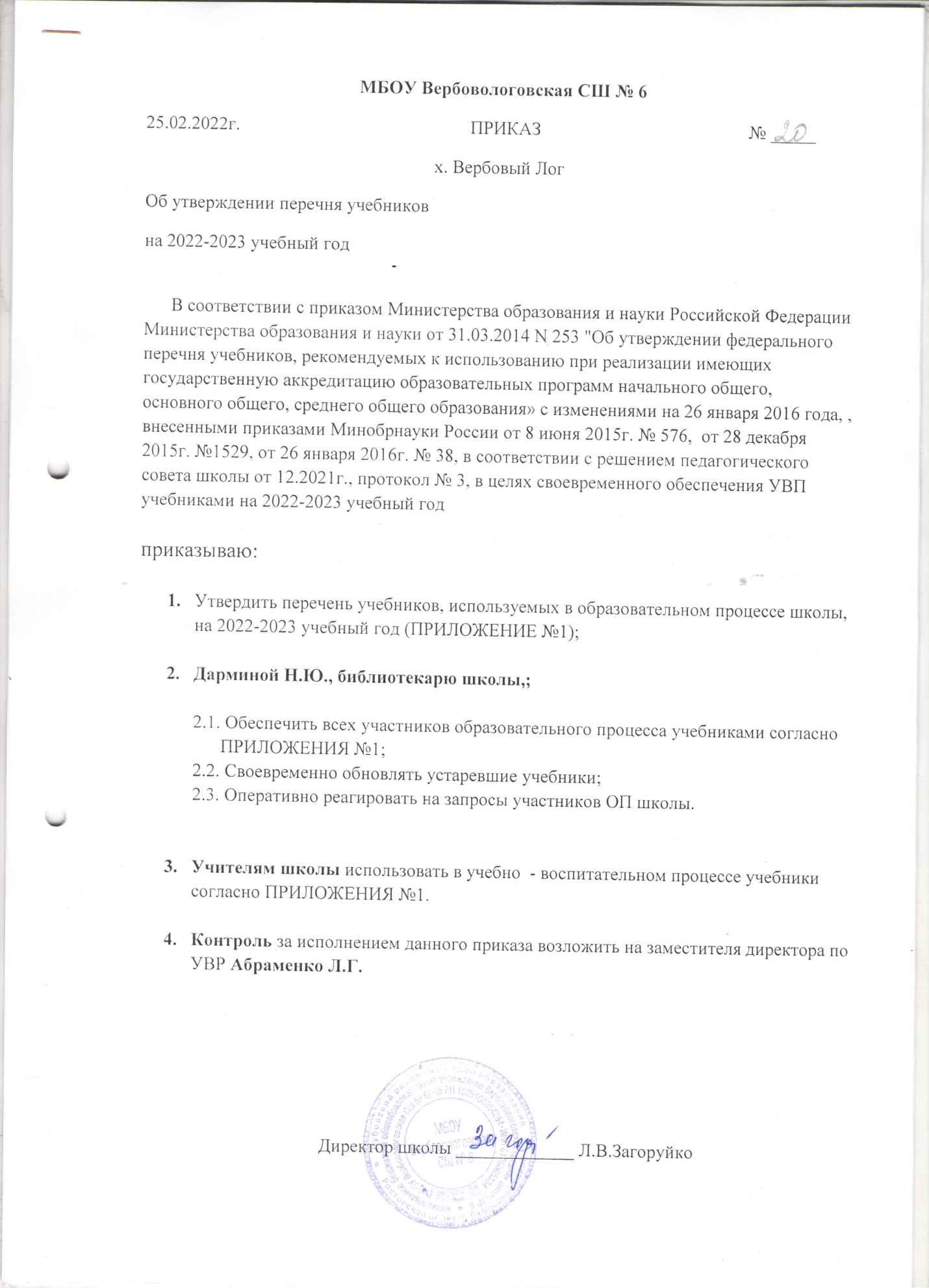 МБОУ Вербовологовская СШ № 625.02.2022г.					ПРИКАЗ 				  № 20					    х. Вербовый ЛогОб утверждении перечня учебников на 2022-2023 учебный годВ соответствии с приказом Министерства образования и науки Российской Федерации  Министерства образования и науки от 31.03.2014 N 253 "Об утверждении федерального перечня учебников, рекомендуемых к использованию при реализации имеющих государственную аккредитацию образовательных программ начального общего, основного общего, среднего общего образования» с изменениями на 26 января 2016 года, , внесенными приказами Минобрнауки России от 8 июня 2015г. № 576,  от 28 декабря 2015г. №1529, от 26 января 2016г. № 38, в соответствии с решением педагогического совета школы от 12.2021г., протокол № 3, в целях своевременного обеспечения УВП учебниками на 2022-2023 учебный год приказываю:Утвердить перечень учебников, используемых в образовательном процессе школы, на 2022-2023 учебный год (ПРИЛОЖЕНИЕ №1);Дарминой Н.Ю., библиотекарю школы,; Обеспечить всех участников образовательного процесса учебниками согласно ПРИЛОЖЕНИЯ №1; Своевременно обновлять устаревшие учебники;  Оперативно реагировать на запросы участников ОП школы.Учителям школы использовать в учебно  - воспитательном процессе учебники согласно ПРИЛОЖЕНИЯ №1.Контроль за исполнением данного приказа возложить на заместителя директора по УВР Абраменко Л.Г. 	 Директор школы _____________ Л.В.ЗагоруйкоПриложение № 1к приказу по МБОУ Вербовологовской СШ № 6                от 25.02.2022. №  20Учебники начального общего образования (ФГОС)                                                                                                                                         Таблица 1Учебники основного общего образования ФГОС (5-9кл.)                                                                                                                                         Таблица 2Учебники среднего общего образования ФГОС (10 класс)                       Таблица 3ПредметКлассУчебникАвторИздательствоГод изданияРусский язык2 Русский язык. В.П.Канакина, В.Г.Горецкий«Просвещение»2018г.Русский язык3Русский язык                               КанакинаВ.П., Горецкий В.Г.«Просвещение»2019г.Русский язык4Русский языкКанакина В.П., Горецкий В.Г.«Просвещение»2020г.Литературное чтение2 Литературное чтение                   Л.Ф.Климанова, Л.А.Виноградская, В.Г. Горецкий«Просвещение»2018г.Литературное чтение3Литературное чтение                 Л.Ф.Климанова, Л.А.Виноградская, В.Г. Горецкий«Просвещение»2019г.Литературное чтение4Литературное чтение                Л.Ф.Климанова, Л.А.Виноградская, М.Ф. Бойкина«Просвещение»2020г.Русский родной язык.     3Русский родной языкАлександрова О.М.,Вербицкая Л.А.,Богданов С.И.,Казакова Е.И.,Кузнецова М.И.,Петленко Л.В.,Романова В.Ю.,Рябинина Л.А.,Соколова О.В.Акционерное общество «Издательство «Учебная литература»2020г.Русский родной язык     4Русский родной языкАлександрова О.М.,Вербицкая Л.А.,Богданов С.И.,Казакова Е.И.,Кузнецова М.И.,Петленко Л.В.,Романова В.Ю.,Рябинина Л.А.,Соколова О.В.Акционерное общество «Издательство «Учебная литература»2020г.Литературное чтение на родном  языке      3Литературное чтение на родном (русском)  языке в 2-ух частях.Кутейникова Н.Е.,Синева О.В.,Дудова Л.В.«Русское слово»2021г.Литературное чтение на родном  языке      4Литературное чтение на родном (русском)  языке в 2-ух частях.Кутейникова Н.Е.,Синева О.В.,Дудова Л.В.«Русское слово»2021г.Немецкий язык2Немецкий язык И.Л. Бим ,Л.И.Рыжов«Просвещение»2018г.Немецкий язык3Немецкий язык  И.Л. Бим Л.В. Садомова, Л.М. Санникова «Просвещение»2019г.Немецкий язык4Немецкий язык  И.Л. Бим, Л.И.Рыжова«Просвещение»2017г.Математика2Математика М.И.Моро, М.А.Бантова, ГВ..Бельтюкова и др.«Просвещение»2019г.Математика3Математика    М.И.Моро, М.А.Бантова,, Г.В. Бельтюкова и др.«Просвещение»2020г.Математика4 Математика. М.И.Моро, М.А.Бантова, Г.В. Бельтюкова и др«Просвещение»2021г.Окружающий мир2Окружающий мир А.А.Плешаков«Просвещение»2018г.Окружающий мир3Окружающий мир А.А.Плешаков«Просвещение»2019г.Окружающий мир4Окружающий мирА.А.Плешаков, Е.А. Крючкова«Просвещение»2020г.ОРКСЭ4Основы религиозных культур и светской этики. Основы православной культурыА.В.Кураев«Просвещение»2017г.Музыка2Музыка.                     2Е.Д. Критская, Г.П. Сергеева, Т.С. Шмагина«Просвещение»2018г.Музыка3Музыка. Е.Д. Критская, Г.П. Сергеева, Т.С. Шмагина«Просвещение»2017г.Музыка4Музыка.                            Е.Д. Критская, Г.П. Сергеева, Т.С. Шмагина«Просвещение»2017г.ИЗО2 ИЗО Е.И.Коротеева под ред. Б.М.Неменского«Просвещение»2018г.ИЗО3ИЗОН.А.Горяева, Л.А.Неменская, А.С. Питерских и др. под ред. Неменского Б.М.«Просвещение»2019г.ИЗО4ИЗО Л.А. Неменская Под ред. НеменскогоБ.М.«Просвещение»2020г.Технология2ТехнологияН.И.Роговцева, Н.В.Богданова, Н.В. Шипилова«Просвещение»2018г.Технология3Технология Н.И.Роговцева, Н.В.Богданова, Шипилова Н.В. и др.«Просвещение»2019г.Технология4 Технология Н.И.Роговцева, Н.В.Богданова, Шипилова Н.В. и др.«Просвещение»2020г.Физическая культура2 Физическая культура 1-4кл.В.И.Лях.«Просвещение»2017г.Физическая культура3 Физическая культура 1-4кл.В.И.Лях.«Просвещение»2017г.Физическая культура4Физическая культура 1-4 кл. В.И.Лях.«Просвещение»2017г.Предметы в соответствие с учебным планомКлассУчебник.АвторИздательствоГодРусский язык5Русский языкМ.М.Разумовская, С.И.Львова,                  В.И. Капинос, М.М.Львова«Дрофа»2017г.Русский язык6Русский языкМ.М.Разумовская, С.И.Львова,                  В.И. Капинос, В.В.Львов«Дрофа»2018г.Русский язык7Русский языкМ.М.Разумовская, С.И.Львова,                  В.И. Капинос и др.«Дрофа»2019г.Русский язык8Русский языкМ.М.Разумовская, С.И.Львова,                  В.И. Капинос и др.«Дрофа»2020г.Русский язык9Русский языкМ.М.Разумовская, С.И.Львова,                  В.И. Капинос и др.«Дрофа»2021г.Литература5ЛитератураГ.С.Меркин«Русское слово»2017г.Литература6ЛитератураГ.С. Меркин«Русское слово»2018г.Литература7ЛитератураГ.С. Меркин«Русское слово»2019г.Литература8ЛитератураГ.С. Меркин«Русское слово»2020г.Литература9ЛитератураС.А. Зинин, В.И. Сахаров, В.А. Чалмаев«Русское слово»2021г.Русский родной язык8Русский родной языкАлександрова О.М.,Загоровская О.В.,Богданов С.И.,Вербицкая Л.А.,Гостева Ю.Н.,Добротина И.Н.,Нарушевич А.Г.,Казакова Е.И.,Васильевых И.П.Акционерное общество Издательство "Учебная литература2020г.Русский родной язык9Русский родной языкАлександрова О.М.,Загоровская О.В.,Богданов С.И.,Вербицкая Л.А.,Гостева Ю.Н.,Добротина И.Н.,Нарушевич А.Г.,Казакова Е.И.,Васильевых И.П.Акционерное общество Издательство «Учебная литература»2020г.Родная русская литература8Родная русская литератураАлександрова О.М.,Аристова М.А.,Беляева Н.В..Добротина И.Н.,Критарова Ж.Н.,Мухаметишина Р.Ф.«Просвещение»2021г.Немецкий язык5Немецкий языкИ.Л.Бим, Л.И.Рыжова«Просвещение»2017г.Немецкий язык6Немецкий языкИ.Л. Бим,                         Л.В.Садомова, Л.М.Санникова«Просвещение»2018г.Немецкий язык7Немецкий языкИ.Л. Бим,                         Л.В.Садомова«Просвещение»2019г.Немецкий язык8Немецкий языкИ.Л. Бим,                         Л.В.Садомова, Крылова Ж.Я. и др.«Просвещение»2020г.Немецкий язык9Немецкий языкИ.Л. Бим,                         Л.В.Садомова«Просвещение»2021г.Математика5Математика. Арифметика. ГеометрияЕ.А.Бунимович, Г.В.Дорофеев, С.Б.Суворова, Л.В.Кузнецова и др.«Просвещение»2017г.Математика6МатематикаЕ.А.Бунимович, Л.В.Кузнецова, С.С.Минаева«Просвещение»2018г.Алгебра7АлгебраВ.Г.Дорофеев, С.Б. Суворов, Е.А.Бунимович«Просвещение»2019г.Алгебра8АлгебраВ.Г.Дорофеев, С.Б. Суворов, Е.А.Бунимович«Просвещение»2020г.Алгебра9АлгебраВ.Г.Дорофеев, С.Б. Суворов, Е.А.Бунимович«Просвещение»2021г.Геометрия 7ГеометрияЛ.С. Атанасян, В.Ф. Бутузов, С.Б. Кадомцев и др.«Просвещение»2020г.Геометрия 8ГеометрияЛ.С. Атанасян, В.Ф. Бутузов, С.Б. Кадомцев и др.«Просвещение»2019г.Геометрия9ГеометрияЛ.С. Атанасян, В.Ф. Бутузов, С.Б. Кадомцев и др.«Просвещение»2018г.Информатика и ИКТ7Информатика: учебник для 7 классаИ.Г. Семакин,     Л.А. Залогова, С.В.Русаков, Л.В.ШестаковаБИНОМ. Лаборатория знаний2018г.Информатика и ИКТ8Информатика: учебник для 8 классаИ.Г. Семакин,     Л.А. Залогова, С.В.Русаков, Л.В.ШестаковаБИНОМ. Лаборатория знаний2019г.Информатика и ИКТ9Информатика: учебник для 9 классаИ.Г. Семакин,     Л.А. Залогова, С.В.Русаков, Л.В.ШестаковаБИНОМ. Лаборатория знаний2020г.Биология5Биология (бактерии, грибы, бактерии)В.В.Пасечник«Дрофа»2017г.Биология6Биология. В.В. Пасечник «Дрофа»2018г.Биология7БиологияВ.А.Латюшин, В.А.Шапкин«Дрофа»2019г.Биология8БиологияВ.В.Пасечник, Каменский А.А., Шевцов Г.Г. под ред Пасечника«Просвещение»2020г.Биология9БиологияВ.В.Пасечник, Каменский А.А., Шевцов Г.Г. под ред Пасечника«Просвещение»2021г.География5География И.И.Баринова, А.А.Плешаков, Н.И.Сонин«Дрофа»2017г.География6ГеографияТ.П. Герасимова, Н.П.Неклюкова«Дрофа»2018г.География7ГеографияВ.А.Коринская, И.В.Душина, В.А.Щенев«Дрофа»2019г.География8ГеографияА.И.Алексеев, В.В.Николина, Е.К. Липкина и др.«Просвещение»2020г.География9ГеографияА.И.Алексеев, В.В.Николина, Е.К. Липкина и др.«Просвещение»2021г.История Древнего мира5Всеобщая история. История Древнего мираА.А.Вигасин, Г.И.Годер, И.С.Свенцицкая. Под ред. Искендерова А.А.«Просвещение»2017г.История средних веков6Всеобщая история. История средних  вековЕ.В. Агибалова, Г.М.Донской. Под ред. Сванидзе А.А.«Просвещение»2018г.Всеобщая история7Всеобщая история. История Нового времени. 1500 – 1800.А.Я. Юдовская, П.А.Баранов, Л.М.Ванюшкина Под ред. Искендерова А.А.«Просвещение»2019г.Всеобщая история8Всеобщая история. История нового времениА.Я. Юдовская, П.А.Баранов, Л.М.Ванюшкина Под ред. Искендерова А.А.«Просвещение»2020г.Всеобщая история9Всеобщая история. Новейшая история.А.Я. Юдовская, П.А.Баранов, Л.М.Ванюшкина Под ред. Искендерова А.А.«Просвещение»2021г.История России 6История России  Н.М.Арсентьев, А.А.Данилов, П.С.Стефанович«Просвещение»2017г.История России7История РоссииН.М.Арсентьев, А.А.Данилов, И.В. Курукин и др./ Под ред. А.В.Торкунова«Просвещение»2018г.История России8История РоссииН.М.Арсентьев, А.А.Данилов, И.В. Курукин и др./ Под ред. А.В.Торкунова«Просвещение»2019г.История России9История РоссииН.М.Арсентьев, А.А.Данилов, А.А. Левандовский и др./ Под ред. А.В.Торкунова«Просвещение»2020г.Обществознание6ОбществознаниеЛ.Н. Боголюбов, Н.В.Виноградова, Н.И.Городецкая и др.«Просвещение»2017г.Обществознание7ОбществознаниеЛ.Н.Боголюбов, Н.И.Городецкая, Л.Ф.Иванова и др.«Просвещение»2018г.Обществознание8ОбществознаниеЛ.Н.Боголюбов, Н.И.Городецкая,  А.Ю. Лазебникова и др.«Просвещение»2019г.Обществознание9ОбществознаниеЛ.Н.Боголюбов,  А.И. Матвеев,    А.Ю. Лазебникова и др.«Просвещение»2020г.Химия8ХимияО.С.Габриелян И.Г.Остроумов, С.А.Сладков«Просвещение»2019г.Химия9ХимияО.С.Габриелян И.Г.Остроумов, С.А.Сладков«Просвещение»2020 г.Физика7ФизикаА.В.Перышкин«Дрофа»2018г.Физика8ФизикаА.В.Перышкин«Дрофа»2019г.Физика9ФизикаА.В.Перышкин, Е.М.Гутник«Дрофа»2019г.Технология5ТехнологияН.В.Синицина, П.С.Самородский, В.Д.Симоненко, О.В.ЯковенкоМ.: Вентана-Граф2017г.Технология6ТехнологияН.В.Синица, П.С.Самородский В.Д. Симоненко.М.: Вентана-Граф2018г.Технология7ТехнологияН.В.Синица, П.С.Самородский В.Д. Симоненко, О.В. ЯковенкоМ.: Вентана Граф2019г.Технология 8ТехнологияВ.М.Казакевич, Г.В.Пичугина, Г.Ю.Семенкова и др. под ред. Казакевича В.М. «Просвещение»2020г.Технология9ТехнологияВ.М.Казакевич, Г.В.Пичугина, Г.Ю.Семенкова и др. под ред. Казакевича В.М.«Просвещение»2021г.Изобразительное искусство5Изобразительное искусствоТ.Я. Шпикалова, Л.В. Ершова,                 Г.А. Поровская,     Л.В. Нережина,             Н.Р. Макарова,            А.Н. Щирова.«Просвещение»2017г.Изобразительное искусство6Изобразительное искусствоТ.Я. Шпикалова, Л.В. Ершова,                    Г.А. Поровская«Просвещение»2018г.Изобразительное искусство7Изобразительное искусствоТ.Я. Шпикалова, Л.В. Ершова,                    Г.А. Поровская«Просвещение»2019г.Музыка5МузыкаГ.П. Сергеева,                         Е.Д. Критская«Просвещение»2020г.Музыка6МузыкаГ.П. Сергеева,                Е.Д. Критская«Просвещение»2021г.Музыка7МузыкаГ.П. Сергеева,                Е.Д. Критская«Просвещение»2018г.Музыка8МузыкаГ.П. Сергеева,                Е.Д. Критская«Просвещение»2019г.Физическая культура5Физическая культура 5-7И.М. Туревский, Т.Ю. Торочкова,  В.А.Соколкина«Просвещение»2017г.Физическая культура6Физическая культура 5-7М.Я. Виленский, И.М. Туревский, Т.Ю. Торочкова«Просвещение»2017г.Физическая культура7Физическая культура 5-7М.Я. Виленский, И.М. Туревский, Т.Ю. Торочкова«Просвещение»2017г.Физическая культура8Физическая культура 8-9В.И.Лях«Просвещение»2017г.Физическая культура9Физическая культура 8-9В.И.Лях«Просвещение»2017г.ОБЖ8Основы безопасности жизнедеятельности 7-9Виноградова Н.Ф., Смирнов Д.В., Сидоренко Л.В., Таранин А.Б.ООО «Издательский центр «Вентана - Граф»2020г.ОБЖ9Основы безопасности жизнедеятельности 7-9Виноградова Н.Ф., Смирнов Д.В., Сидоренко Л.В., Таранин А.Б.ООО «Издательский центр "Вентана - Граф»2020г.Предметы в соответствие с учебным планомКлассУчебникАвторИздательство.Год изданияРусский язык10Русский язык  10-11 кл. в 2-ух частяхН.Г.Гольцева,  И.В.Шамшин, М.А.Мищерина. «Русское слово»2021г.Русский язык11Русский язык  10-11 кл. в 2-ух частяхН.Г.Гольцева,  И.В.Шамшин, М.А.Мищерина. «Русское слово»2022г.Литература10Литература в 2-х частяхС.А. Зинин,         В.И. Сахаров «Русское слово»2021г.Литература11Литература в 2-х частяхС.А. Зинин,         В.А. Чалмаев,  «Русское слово»2022г.Немецкий язык10Немецкий язык                             О.А. Радченко,   М.А. Лытаева,     О.В. Гутборд «Просвещение»2021г.Немецкий язык11Немецкий язык                             О.А. Радченко,   М.А. Лытаева,     О.В. Гутборд«Просвещение»2022г.История России10История. История России 1914-1945г.г. в 2-ух частях М.М. Горинов и другие; под редакцией А. В. Таркунова«Просвещение»2021г.История России11История России в 3-х частяхМ.М. Горинов,    А.А. Данилов,   М.Ю. Маруков и другие«Просвещение»2022г.Всеобщая история 10История. Всеобщая история. Новейшая история. 1914-1945г.г.О.С. Сороко – Цюпа, О.А. Сороко – Цюпа.; под редакцией А.О. Чубарьяна. «Просвещение»2021г.Всеобщая история 11История. Всеобщая история. Новейшая история. 1946г. – начало XXI векаО.С. Сороко – Цюпа, О.А. Сороко – Цюпа;  под редакцией А.О. Чубарьяна.«Просвещение»2022г.Экономика10Экономика 10 – 11 кл.В.С.АвтономовООО Издательство«ВИТА-Пресс»2022г.Экономика11Экономика 10 – 11 кл.В.С.АвтономовООО Издательство«ВИТА-Пресс»2022г.Право10Право 10-11кл.А.Ф.Никитин, Т.И.Никитина, Т.Ф.АкчуринООО «Дрофа», АО Издательство «Просвещение»2022г.Право11Право 10-11кл.А.Ф.Никитин, Т.И.Никитина, Т.Ф.АкчуринООО «Дрофа», АО Издательство «Просвещение»2022г.Обществознание10ОбществознаниеЛ.Н.Боголюбов, А.Ю.Лазебникова, А.И.Матвеев и другие;под редакцией Л.Н.Боголюбова, А.Ю.Лабезниковой«Просвещение»2021г.Обществознание11ОбществознаниеЛ.Н.Боголюбов, А.Ю.Лазебникова, А.И.Матвеев и другие;под редакцией Л.Н.Боголюбова, А.Ю.Лабезниковой«Просвещение»2022г.Алгебра и начала анализа10Математика: алгебра и начала математического анализа, геометрия. Алгебра и начала математического анализа 10-11Ш.А.Алимов,    Ю.М.Колягин,    М.В. Ткачева  и др.  «Просвещение»2021г.Алгебра и начала анализа11Математика: алгебра и начала математического анализа, геометрия. Алгебра и начала математического анализа 10-11Ш.А.Алимов,    Ю.М.Колягин,    М.В. Ткачева  и др.  «Просвещение»2022г.Геометрия10Математика: алгебра и начала математического анализа, геометрия. Геометрия 10-11Л.С.Атанасян,      В.Ф.Бутузов, С.Б.Кадомцев и др.  «Просвещение»2021г.Геометрия11Математика: алгебра и начала математического анализа, геометрия. Геометрия 10-11Л.С.Атанасян,      В.Ф.Бутузов, С.Б.Кадомцев и др.  «Просвещение»2022г.Биология10БиологияВ.В.Пасечник,    А.А.Каменский, А.М.Рубцов       и другие; под ред. В.В. Пасечника«Просвещение»2021г.Биология11БиологияВ.В.Пасечник,    А.А.Каменский, А.М.Рубцов       и другие; под ред. В.В. Пасечника«Просвещение»2022г.География10География 10-11кл.В.П. Максаковский«Просвещение»2021г.География11География 10-11кл.В.П. Максаковский«Просвещение»2022г.Информатика и ИКТ10Информатика и ИКТ               И.Г. Семакин, Е.К.Хеннер, Т.Ю.ШеинаООО «Бином. Лаборатория знаний». АО «Просвещение»2021г.Информатика и ИКТ11Информатика и ИКТ               И.Г. Семакин, Е.К.Хеннер, Т.Ю.ШеинаООО «Бином. Лаборатория знаний». АО «Просвещение»2022г.Физика10Физика                             Г.Я.Мякишев,                 Б.Б.Буховцев,                Н.Н. Сотский; под редакцией Н.А.Парфентьевой«Просвещение»  2021г.Физика11Физика                             Г.Я.Мякишев,                 Б.Б.Буховцев,                Н.Н. Сотский; под редакцией Н.А.Парфентьевой«Просвещение»  2022г.Химия10ХимияО.С.Габриелян, И.Г.Остроумов, С.А.Сладков«Просвещение»2021г.Химия11ХимияО.С.Габриелян, И.Г.Остроумов, С.А.Сладков«Просвещение»2022г.Астрономия10Астрономия 10-11кл.В.М.Чаругин«Просвещение»2018г.Экология10ЭкологияН.М.Мабетов, И.Т.СуравегинаООО «Русское слово»2022г.Экология11ЭкологияН.М.Мабетов, И.Т.СуравегинаООО «Русское слово»2022г.ОБЖ10Основы безопасности жизнедеятельности С.В.Ким, В.А.ГорскийООО «Издательский центр ВЕНТАНА-Граф», АО «Издательство «Просвещение».2021г.ОБЖ11Основы безопасности жизнедеятельности С.В.Ким, В.А.ГорскийООО «Издательский центр ВЕНТАНА-Граф», АО «Издательство «Просвещение».2022г.Физическая культура10Физическая культура 10-11В.И. Лях«Просвещение»2021г.Физическая культура11Физическая культура 10-11В.И. Лях«Просвещение»2022г.